ЧЕРКАСЬКА ОБЛАСНА РАДАГОЛОВАР О З П О Р Я Д Ж Е Н Н Я21.08.2020                                                                                       № 353-рПро надання одноразовоїгрошової допомогиВідповідно до статті 56 Закону України «Про місцеве самоврядування
в Україні», рішень обласної ради від 29.12.2006 № 7-2/V «Про затвердження Положення про порядок та умови надання обласною радою одноразової грошової допомоги» (зі змінами), від 20.12.2019 № 34-47/VІI «Про обласний бюджет Черкаської області на 2020 рік» (зі змінами), враховуючи відповідні заяви депутатів обласної ради:1. Виділити виконавчому апарату обласної ради кошти в сумі 499 240,00 грн (головний розпорядник коштів – обласна рада, КПКВК 0113242 «Інші заходи у сфері соціального захисту і соціального забезпечення»)
для надання одноразової грошової допомоги громадянам за рахунок коштів обласного бюджету:2. Фінансово-господарському відділу виконавчого апарату обласної ради провести відповідні виплати.3. Контроль за виконанням розпорядження покласти на керівника секретаріату обласної ради ПАНІЩЕВА Б.Є. та начальника фінансово-господарського відділу, головного бухгалтера виконавчого апарату обласної ради РАДЧЕНКО Л.Г.Перший заступник голови						В. ТАРАСЕНКО1Авдюхов Борис Євгенійович, Шполянський р-н, с. Терешки2000,002Альошин Анатолій Вікторович, м. Черкаси2000,003Аманов Курбандурди,Катеринопільський р-н, с. Мокра Калигірка1000,004Бабій Любов Григорівна, м. Жашків1000,005Бабушко Валентина Євдокимівна,Катеринопільський р-н, с. Суха Калигірка1000,006Бабушко Микола Григорович,Катеринопільський р-н, с. Суха Калигірка1000,007Балюк Надія Пилипівна, м. Христинівка1000,008Бахмач Петро Михайлович, м. Шпола3000,009Береза Віктор Анатолійович, м. Шпола13000,0010Білик Надія Іванівна, Звенигородський р-н, с. Стебне1000,0011Білик Роман Михайлович, м. Шпола15000,0012Броварник Лілія Юріївна, м. Звенигородка1000,0013Бузіян Максим Анатолійович, м. Христинівка1000,0014Валюк Михайло Іванович, м. Христинівка1000,0015Васянович Сергій Федорович, м. Ватутіне5000,0016Ващенко Марія Миколаївна, Драбівський р-н, с. Бирлівка10000,0017Віра Ірина Іванівна, Черкаський р-н, с. Білозір’я2000,0018Власова Олена Володимирівна,Катеринопільський р-н, с. Мокра Калигірка1000,0019Водолага Світлана Володимирівна, м. Черкаси2000,0020Воробйова Інна Сергіївна, м. Золотоноша8000,0021Воропай Раїса Іванівна, м. Черкаси5000,0022Гарбарук Олена Олександрівна, м. Шпола2000,0023Гаркавенко Валентина Захарівна, смт Катеринопіль1000,0024Голдовська Лілія Миколаївна, смт Катеринопіль1000,0025Гончар Оксана Іванівна, Смілянський р-н, с. Малий Бузуків10000,0026Гончаренко Наталія Олександрівна,Смілянський р-н, с. Голов’ятине6000,0027Горобець Геннадій Володимирович, м. Христинівка1000,0028Гриб Галина Робертівна, Катеринопільський р-н, с. Ступичне1000,0029Гриб Сергій Адамович, Катеринопільський р-н, с. Ступичне1000,0030Данильченко Петро Васильович,Звенигородський р-н, с. Моринці1000,0031Демидова Анжела Леонідівна, Черкаський р-н, с. Руська Поляна3500,0032Демидова Катерина Ігорівна, Черкаський р-н, с. Руська Поляна1000,0033Довженко Ярослав Євгенійович, Черкаський р-н, с. Геронимівка8000,0034Дяченко Петро Степанович, Звенигородський р-н, с. Гудзівка1000,0035Журба Ірина Володимирівна, Звенигородський р-н, с. Гнилець1000,0036Жученко Наталія Валеріївна, м. Канів5400,0037Задніпряна Світлана Валентинівна, м. Черкаси3000,0038Зануда Тетяна Павлівна, Маньківський р-н, с. Русалівка10000,0039Зозуля Олег Борисович, м. Черкаси5000,0040Ільченко Микола Михайлович, м. Сміла5000,0041Камізерко Ігор Леонідович, Христинівський р-н, с. Ягубець1000,0042Канунніков Андрій Іванович, м. Черкаси7000,0043Клівак Світлана Леонідівна, м. Ватутіне5000,0044Коваль Катерина Євгеніївна, м. Черкаси1500,0045Когут Лідія Степанівна, Христинівський р-н, с. Вільшанка1000,0046Колосинська Марія Євдокимівна, м. Звенигородка1000,0047Кондратюк Петро Павлович, м. Ватутіне5000,0048Коротченко Людмила Іванівна, м. Золотоноша5000,0049Костів Василь Лук’янович, м. Черкаси14000,0050Костиря Валерій Якович, м. Канів7000,0051Кошова Наталія Антонівна, м. Ватутіне1000,0052Кравцова Тетяна Олександрівна, м. Корсунь-Шевченківський6000,0053Крамар Наталія Петрівна, м. Ватутіне1000,0054Красюк Ніна Василівна, м. Черкаси6000,0055Кривий Володимир Григорович,Христинівський р-н, с. Талалаївка1000,0056Лобов Віктор Сергійович, м. Черкаси8000,0057Мазира Любов Василівна, м. Ватутіне5000,0058Машаровська Ольга Петрівна, м. Черкаси1000,0059Мельніченко Віктор Михайлович,Катеринопільський р-н, с. Суха Калигірка1000,0060Мельник Михайло Дмитрович, м. Умань5000,0061Міняйло Юрій Іванович, Маньківський р-н, с. Кислин2000,0062Мірошніченко Любов Іванівна, Черкаський р-н, с. Білозір’я2000,0063Миронюк Анатолій Степанович, м. Христинівка1000,0064Могила Андрій Станіславович, м. Черкаси12000,0065Моцар Раїса Кирилівна, м. Звенигородка3000,0066Мурза Анатолій Іванович, смт Чорнобай16300,0067Ніколенко Тетяна Петрівна, Шполянський р-н, с. Лозуватка5000,0068Онищенко Наталія Володимирівна, Черкаський р-н, с. Хутори5000,0069Онофрійчук Іван Миколайович,Христинівський р-н, с. Христинівка1000,0070Павлюк Світлана Іванівна, Смілянський р-н, с. Голов’ятине6000,0071Паливода Аліна Євгенівна, м. Черкаси7500,0072Панченко Василь Васильович,Христинівський р-н, с. Шельпахівка1000,0073Панькевич Раїса Григорівна, Золотоніський р-н, с. Гладківщина5000,0074Перепада Валерій Володимирович, м. Ватутіне15000,0075Петрик Галина Михайлівна, Черкаський р-н, с. Білозір’я1000,0076Поволоцька Ольга Вікторівна, Шполянський р-н, с. Бурти5000,0077Поворознюк Тетяна Василівна,Христинівський р-н, с. Шельпахівка1000,0078Поляцко Галина Олексіївна, м. Христинівка1000,0079Приймак Андрій Вікторович, смт Катеринопіль15300,0080Решетняк Лідія Федорівна, Черкаський р-н, с. Хацьки2500,0081Ротар Володимир Васильович, смт Маньківка4000,0082Самардак Раїса Іванівна, м. Звенигородка3000,0083Селіхов Віталій Юрійович, м. Звенигородка1000,0084Середенко Віталій Олександрович, м. Черкаси5000,0085Сілко Альбіна Пилипівна, м. Сміла9800,0086Сизін Мотрона Григорівна,Чорнобаївський р-н, с. Великі Канівці1500,0087Скляренко Юлія Олександрівна, м. Черкаси6000,0088Собко Надія Андріївна, Чорнобаївський р-н, с. Великі Канівці5000,0089Сокуренко Марина Вікторівна, Смілянський р-н, с. Самгородок3000,0090Солод Неля Петрівна, м. Христинівка800,0091Степорук Наталія Максимівна,Катеринопільський р-н, с. Ступичне1000,0092Стешенко Андрій Іванович, м. Шпола1000,0093Ступак Світлана Петрівна, Драбівський р-н, с. Коломиці5000,0094Таценко Тетяна Володимирівна, Чигиринський р-н, с. Тіньки1800,0095Тіток Валентина Іванівна, Жашківський р-н, с. Хижня9820,0096Ткаченко Анастасія Степанівна, м. Звенигородка1000,0097Ткаченко Микола Григорович, Черкаський р-н, с. Мошни5000,0098Топко Вадим Володимирович, м. Сміла6910,0099Тринько Марія Данилівна, Смілянський р-н, с. Голов’ятине6000,00100Трифонов Олег Сергійович, м. Умань5000,00101Тулуб Ганна Прокопівна, м. Черкаси8000,00102Уманський Олександр Миколайович, м. Сміла6700,00103Усенко Олена Вікторівна, м. Золотоноша5000,00104Хуторянська Руслана Олександрівна, м. Жашків14000,00105Чиженко Світлана Павлівна, м. Звенигородка1000,00106Чорномаз Тетяна Олександрівна, Уманський р-н, с. Родниківка20000,00107Шандренкова Анна Василівна, Звенигородський р-н, с. Моринці1000,00108Швець Олексій Володимирович, м. Чигирин5000,00109Шевченко Лілія Валеріївна, м. Черкаси5000,00110Шраменко Сергій Миколайович, смт Катеринопіль1000,00111Шулежко Надія Дмитрівна, Смілянський р-н, с. Попівка6910,00112Ямшанова Валентина Олексіївна, Смілянський р-н, с. Залевки10000,00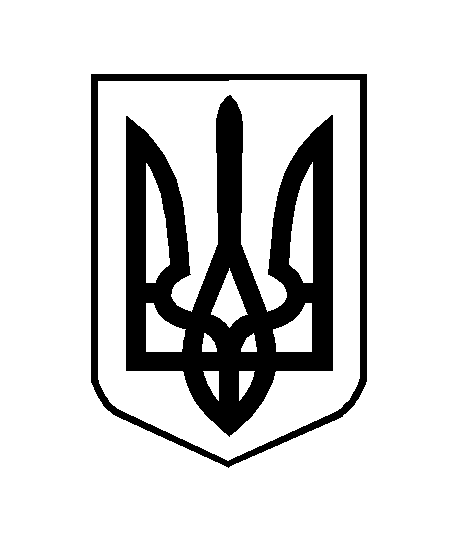 